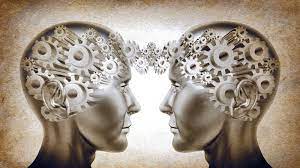 Поняття ідентичності та ментальності пов'язані, але вони виражають різні аспекти особистості та культурної спадщини. Ось як вони пов'язані:1.	Ідентичність (Identity) - це комплексний концепт, який описує те, хто ми є, до яких спільн належимо, як відчуваємо себе - хто ми є в суспільстві. Відчуття національної, етнічної, гендерної, культурної, особистісної ідентичності . Ідентичність формується через взаємодію з суспільством та культурними контекстами. Самобутність2.	Ментальність (Mentality) - це психологічна та культурна основа, на якій базується спосіб мислення, переконання, цінності та стереотипи групи або спільноти. Вона  відображає загальний спосіб сприйняття світу, який впливає на колективне розуміння та взаємодію людей у певній культурній  соціальній групі.Зв'язок між цими поняттями полягає в тому, що ментальність може бути однією з складових ідентичності. Люди з однаковою культурною або етнічною ментальністю можуть схильні відчувати себе пов'язаними однією групою і розуміти світ подібним чином. Однак важливо зауважити, що ідентичність - це більше, ніж лише ментальність, і включає інші аспекти, такі як історія, самосприйняття та взаємодія з іншими ідентичностями в суспільстві.Дослідники процесів формування та історичної трансформації українського менталітету підкреслюють необхідність дослідження та глибокого аналізу його фундаментальних складових – архетипів як стародавніх автентичних цінностей, підсвідомих колективних уявлень, що закладаються у свідомість нації століттями, і передаються від покоління до покоління через досвід та успадковуються біологічно, втілюються у певних образах, символах, міфах. Архетипи пронизують усе духовне життя суспільства і на рівні підсвідомості впливають на світобачення й світорозуміння, забезпечують зв’язок між поколіннями, цілісність етнічної культури. Ґрунтовне дослідження архетипів певного народу дозволяє сформувати об’єктивне уявлення про його менталітет. Архетипи формуються століттями відповідно до природно-кліматичних умов, географічного положення народу, його історії та низки інших чинників. Архетипи є багатозначними, символічними уявленнями, які не піддаються чіткому визначенню і котрі постають айсбергами, де верхівка – те, що ми усвідомлюємо й можемо пояснити, основна ж "підводна" частина – підсвідоме, сформоване століттями певними повторюваними явищами (народження, смерть, різні види взаємодії з оточуючим світом тощо). Це базові інваріантні відносно часу структури.Уперше в чіткий формі ідею прообразів пізнання та культури висловив давньогрецький філософ Платон. Мислитель вказував на те, що в основі діяльності людей є віковічні ейдоси. Мислитель також розрізняв Велику і Маленьку людину, доводив, що саме якості Великої людини (соціуму) чинять визначальний вплив на якості Маленької (особистості). Подальшим розвитком цієї ідеї стала концепція стоїків про феномен пролепсису – схильності пізнання до певних форм. Думки про праформи, що є "дороговказами буття" висловлював Данте. Про "національний характер", "народний дух" і т. ін. писали Ш. Монтеск’є, І. Кант, Г. Гегель, А. Шопенгауер, Ф. Ніцше, М. Вебер, В. Парето, П. Сорокін та ін. З різних, але близьких за висновками позицій про платформи буття писали Й. Кеплер, Й. Гете, а в наш час В. Паулі та В. Гейзенберг. Ідею "одвічних формул", в які вкладається усвідомлення життя, що намагається віднайти наперед задані йому риси, висловлював Т. Манн. У систематичній же формі концепцію архетипів розвинув К. Юнг. К. Юнг визначив архетипи як кореляти інстинктів, певні "архаїчно-міфологічні образи", що є інваріантними для всіх часів і культур і котрі не піддаються раціональному дискурсивному осмисленню. На думку вченого, саме сукупність архетипів, як досвід минулих поколінь, виступає основою духовного життя, де свідоме та несвідоме взаємодіють і доповнюють один одного. Психологічні дослідження засвідчують, що під час усвідомленого чи мимовільного занурення людини у глибини власної психіки, вона знаходить у них колективні уявлення людського духу. І чим глибинніші рівні психіки досліджуються, тим інтенсивніше виступають на передній план загальнолюдські прообрази індивідуального досвіду. К. Юнг трактував ці образи як символічні схеми "колективного підсвідомого". Вчений прийшов до висновку, що в існуванні кожної людини у суспільстві присутні, з одного боку, сильне прагнення до індивідуалізації, відокремлення (відособлення), з іншого – бажання приєднатися з чимось більшим, узагальненим. Кожна людина при народженні отримує як біологічну так і психологічну спадщину. Ця психологічна спадщина є сукупністю інформації, що не виникає у власному досвіді, а зберігається у міфах, легендах, казках, релігіях, соціальній енергії. це і є те колективне несвідоме, яке, власне, К. Юнг і назвав архетипами – надособистісними патернами формування різноманітних способів матеріальної та духовної діяльності у соціумі.Серед засадничих архетипів української ментальності чітко виокремлюються архетип землі та архетип свободи. Найбільш вагомі для українського народу архетипи:архетип Землі – у своїй основі містить споконвічно високий рівень довіри до "доброї неньки землі", має суттєвий вплив на формування психологічного оптимізму та гармонійного світовідчуття українського народу завдяки щедрим природним умовам (м’який клімат, родюча земля, природні ресурси тощо). Загалом можемо простежити відчуття глибокого емоційного зв’язку з природою, гармонії макро- та мікрокосму особистості, однак глибші наукові дослідження історичного розвитку в різних природних зонах України (особливо різняться північна лісова та степові зони) дають суттєві уточнення й розбіжності у світовідчутті та, відповідно, психологічних установках. Звідси й антеїзм як одна з основних рис українців – відчуття спорідненості з рідною землею, визнання землі головною силою, що дає життя й забезпечує усім необхідним. Варто додати і те, що саме завдяки землі та індивідуальній господарській роботі на ній, що не вимагала колективних зусиль, українці у своїй переважній більшості не готові до боротьби з довкіллям та соціальними негараздами, значною мірою соціально маргінальні, пасивні, уникають відповідальності, не втручаються у розв’язання зовнішніх щодо їх родини проблем. Тож розв’язання соціальних проблем ніколи не були пріоритетом для українця, основна увага – власне домогосподарство, особистий достаток;архетип особистої свободи є фундаментом волелюбного духу українського народу, спрямовує українців на життя та діяльність за принципом "у кожного своя доля і свій шлях широкий". Він спричиняє неприйняття нав’язаного ззовні авторитету, прагнення відмежуватися від соціуму, а також утверджує сподівання на власні сили, здібності та розум, власну ініціативу, що реалізується передусім у родинному житті. Саме вплив певною мірою латентного архетипу волелюбності суттєво відрізняє українську націю від інших й у часи глибоких соціальних криз спричиняє трансформацію психо-поведінкової реакції "vita minima" («зачаєне» існування, відступ "у себе", уникнення близького контакту зі світом) на "vita maxima et heroica" (авантюрно-козацький тип реакції: тотальна мобілізація духовних і матеріальних ресурсів, героїчний супротив навіть ціною власного життя). Яскраві приклади – існування козацької держави, бунти та масові повстання, Помаранчева революція 2004 року, Революція Гідності 2013-2014 рр., героїчний опір проти російських загарбників. Важко переоцінити вплив архетипу особистої свободи на історичне збереження та відродження української нації;архетип Матері є уособленням Жінки, України. Цей архетип визначає шанобливе ставлення до жінки, визнання її провідної ролі в суспільстві загалом та родині зокрема. Водночас цей архетип став джерелом прагнення оберігати та захищати Батьківщину, виявляти відданість та любов до неї. Яскравим прикладом вияву цього архетипу в українській культурі виступає особливе шанування Богородиці та віра в її допомогу, у дива, які вона творить;архетип долі червоною ниткою позначає всю нашу історію і впливає на визнання українцями долі як чогось визначального та сильнішого за розум і людську діяльність. Очевидно, цей архетип зумовлює панування ірраціонально-героїчних вчинків за екстремальних умов і пасивне життя за умов повсякденності, впевненість у тому, що у світі все відбувається так, як має бути, і вплив на ці процеси досить обмежений;архетип домінування минулого над майбутнім, що спричиняє таку характерну рису українців як міфологізація та ідеалізація минулого, надмірний романтизм. З одного боку, це сприяє розвитку історичної пам’яті народу, а з другого – стримує здатність до конструктивного мислення, впровадження актуальних змін у життя;архетип бідності своїм корінням сягає ще праслов’янських часів і постає як захисна реакція від чужоземного пограбування, поневолення, фізичного знищення ("прийдуть кляті бусурмани і все попалять" тощо). Також тут дається взнаки і тривала відсутність власної держави, коли українське селянство практично хазяйнувало на своїй землі, але не було її вільним господарем, власником. Нового суттєвого підкріплення цей архетип зазнав у радянські часи завдяки масовому розкуркуленню заможного українського селянства, репресіям та переслідуванням. У цьому контексті викликають зацікавленість результати сучасних психологічних досліджень, які констатують у багатьох українців підсвідомий генетичний страх бути багатим прагнення уникнути особистої відповідальності за стан громадських справ тощо;архетип рівності синів та доньок своєї Матері-Батьківщини зумовлює відсутність в Україні права майорату, пріоритету старшинства та водночас унеможливлює жорстку соціальну диференціацію, сприяє втіленню в життя демократичних засад. Українець бажає бачити у владі батька, який опікується своїми дітьми, а в державі – родину, у якій про кожного турбуються та створюють умови для реалізації творчого потенціалу. Цей архетип обумовлює зосередженість на почуттях, а не на умовах їх виникнення (так званий чуттєвий анархізм українського народу). Також на архетипі рівності базується яскраво виражена толерантність українського народу, що часто переростає у всетерплячість і надмірну поступливість, "заплющення очей" на "маленьке" зло, аж поки "півень клюне";архетип едукативності, як шанобливе ставлення до навчання та науки загалом і переконаність у тому, що завдяки навчанню можна змінити своє життя, дізнатися, у чому полягає власне життєве покликання; також цілком вірогідно, що цей архетип орієнтує на пошук знання, яке допоможе реалізувати потенціал людини та досягти найвищих результатів;архетип обрядовості, що пов’язаний з орієнтацією на традиційні дії, які забезпечують життєвий комфорт, не потребують творчої активності, налаштовують на збереження і відтворення звичного та сталого. Цей архетип водночас слугує основою домінування краси над повсякденністю, зумовлює наявність бажання жити, як у казці, але при цьому не докладаючи особливих зусиль (тісно пов’язаний з архетипом землі, а саме з тим, що за свідченнями істориків, ще з часів трипільської культури населення сучасної України мирно працювало на землі і без особливих зусиль мало все необхідне для життя, велику увагу надаючи мистецтву). Це основні архетипи, що визначають специфіку національного характеру українців, стереотипи поведінки, емоційно-чуттєві реакції тощо.Соціум, як певне живе утворення, нічого не забуває, уся історично отримана ним інформація трансформується у генетичний досвід, передається від покоління до покоління незалежно від бажання людей у певній "родовій пам’яті", традиціях тощо як свідомо, так і підсвідомо.Архетипи формуються століттями відповідно до географічного положення народу, його історії  та низки інших чинників, в різні епохи характеризуються образами, що можуть різнитися засобами вираження, але структурно утворюють певні прототипи або можуть бути реконструйовані як прототипи. Вони пронизують усе духовне життя суспільства та на рівні підсвідомості впливають на світобачення й світорозуміння, забезпечують зв’язок між поколіннями, визначають подальші вектори суспільного розвитку. Ґрунтовне дослідження архетипів певного народу дозволяє сформувати об’єктивне уявлення про його менталітет.Серед засадничих архетипів української ментальності, що визначають специфіку національного характеру українців, стереотипи поведінки, емоційно-чуттєві реакції тощо, виокремлюють такі: архетип Землі, архетип особистої свободи, архетип Матері, архетип долі, архетип домінування минулого над майбутнім, архетип бідності, архетип рівності синів та доньок своєї Матері-Батьківщини, архетип едукативності, архетип обрядовості. Слава Україні! Героям слава!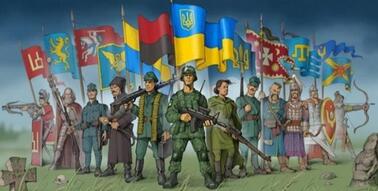 Джерело: http://philosophy.visnyk.zu.edu.ua/article/view/247190/244484 